BARTON ON HUMBER GUNDOG CLUB      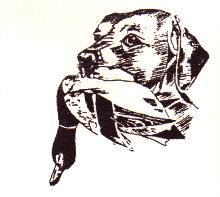 RESULTS OF THE DRAW FOR THE 14 DOG AV NOVICE RETRIEVER TRIALAT APPLEBY, TO BE HELD ON 1ST OCTOBER 2021PLEASE NOTE CAN ALL THE RUNNERS IN THE TOP 14 POSITIONS OF THE DRAW PLEASE CONFIRM WHETHER YOU WILL BE ACCEPTING YOUR RUN BY TEXT OR PHONE (07894 563696)DIRECTIONS AND INSTRUCTIONSPOST CODE TO USE IS DN15 0AAPlease note the above postcode gets you to within 200 yards of the lane end.  If coming south from Appleby from Broughton immediately after the first pair of cottages on the left turn left into a narrow lane.If coming from the north side of Appleby turn right into the lane just before the last pair of cottages.Look for the BOHGC signs which will be out.CAN ALL HANDLERS BE THERE FOR 08.30 FOR A 09.30 PROMPT STARTKind Regards Helen SmithSecretary phone 07894 563696Draw completed 18.23 on the 13th September 2021 at the Secretary’s housePeople present at the draw:Helen Smith (Secretary)Rick Smith (Committee Member)01D M SIDWELL02W SKETT03D HAYCOCK04J R BEACHILL05PETE WHELAN06NICK WEST07K BUTLER08SUZANNE BAILYE09CHRIS KETTLE10PHILIPPA EMMS11WILLIAM PRITCHARD12S HUTTON13STEVE PROBERT14SAMANTHA SELLWOODRESERVES15PETER VIVIJS16P K DYSON17PENNY OATES18CLAIRE CARVIS19LOUIE ROBERTSON20DAVID WALL21RONNIE LAUGHTON22BILL LAMBELL23RUSSELL HODGEN24DUCHESS OF DEVONSHIRE25L EARL26LAURA LAZZARETTO27MR & MRS S RICHARDSON28SINEAD WILKINSON29S H LOWE30ANTHONY APPLETON31S DINGLE32P GARTON33MICHAEL ROLLINSON34PAUL WHEELER35STEWART NORTH36JOHN DAY37TIM BRIGGS38JANE LIDSTER39A SLINGSBY40KEVIN DOUGHTY41SANDRA HALSTEAD42CHRISTINE SPALDING43SIMON CAPSTICK44STUART SMITH45TIM BRAIN46D HOUGHTON47STEPHEN NEWITT48WILLIAM EMMS49JOHN W HALSTEAD50S T CULLIS51G BRETT52M S WILSON53MOLLIE LORD54J CAMPBELL55MORRIS ABBOTT56TOM SAGAR57DOUG INGALL58P GARTON – SECOND DOG